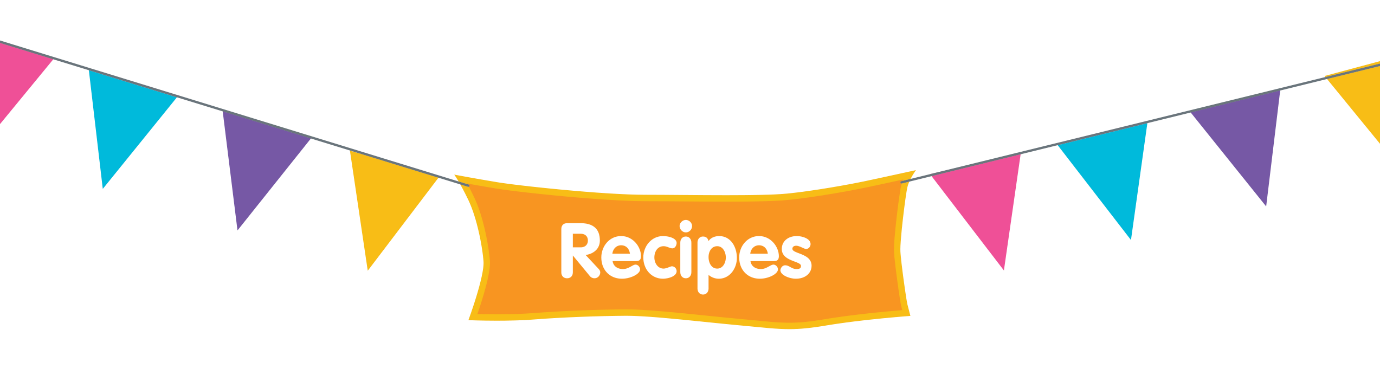 Quorn and mushroom stroganoff (serves 4-5 people)This is a vegetarian dish but the quorn can be replaced with strips of beef or chicken for a meaty version.  It’s a good option for a speedy weeknight meal.  Serve with brown rice, noodles or mashed potatoes.  Ingredients1 tsp olive oil 1 large onion, peeled and sliced2 cloves garlic, peeled and thinly sliced or crushed 350g quorn pieces*225g mushrooms250ml vegetable stock*2 tsp paprika100ml low fat crème fraiche*Method Add the oil to a large pan, and cook the onion and garlic until softened.Next, add the quorn, mushrooms and paprika and cook for a further 5-10 minutes.  Add the stock and heat until it has reduced by half. Stir in the crème fraiche and cook on a medium heat for 5 minutes. Serve with rice, potatoes, noodles or pasta*Can contain or is one of the 14 common allergens 